人権セミナー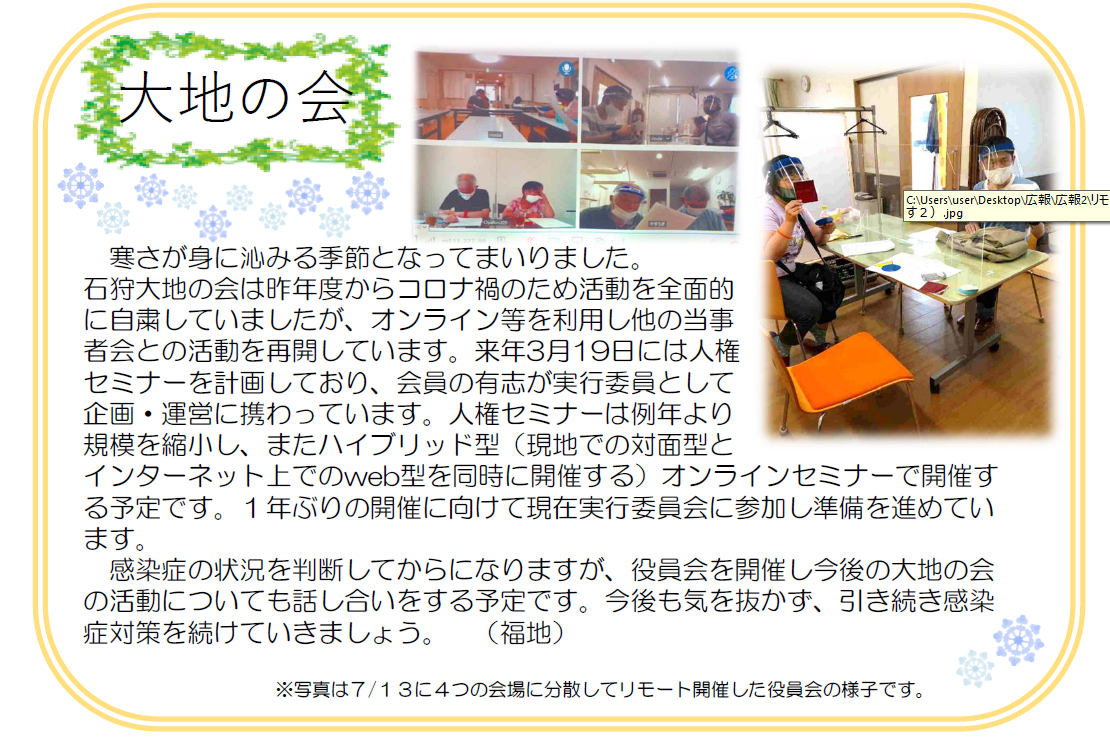 石狩市長との懇談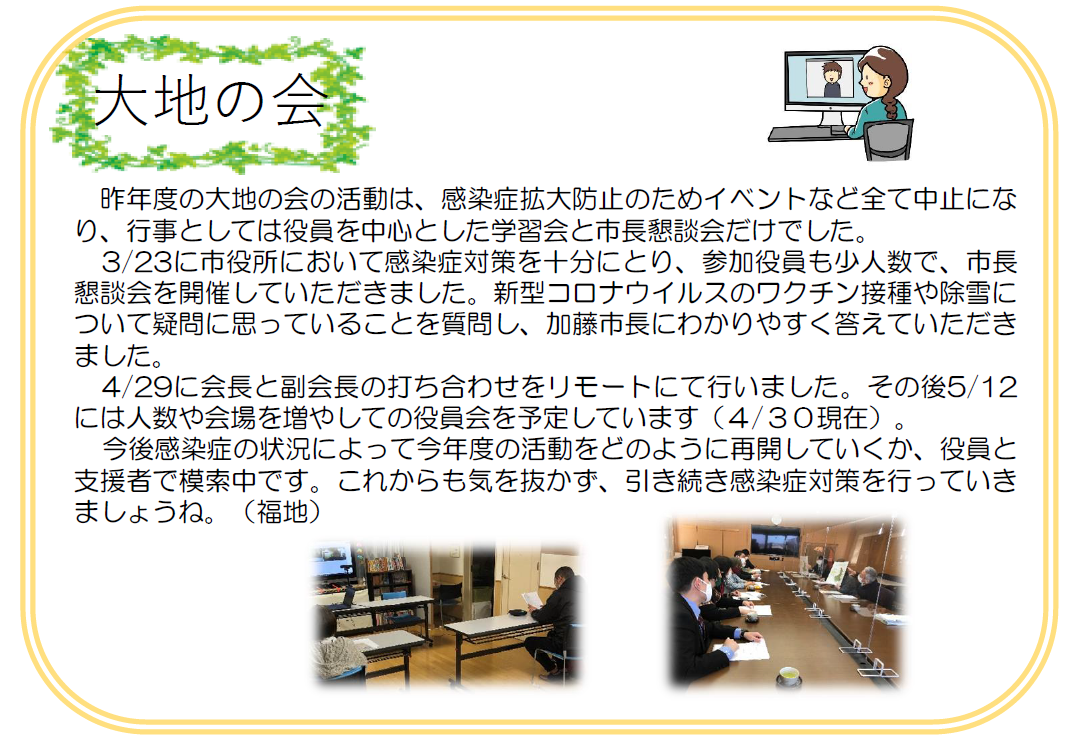 ごみ拾い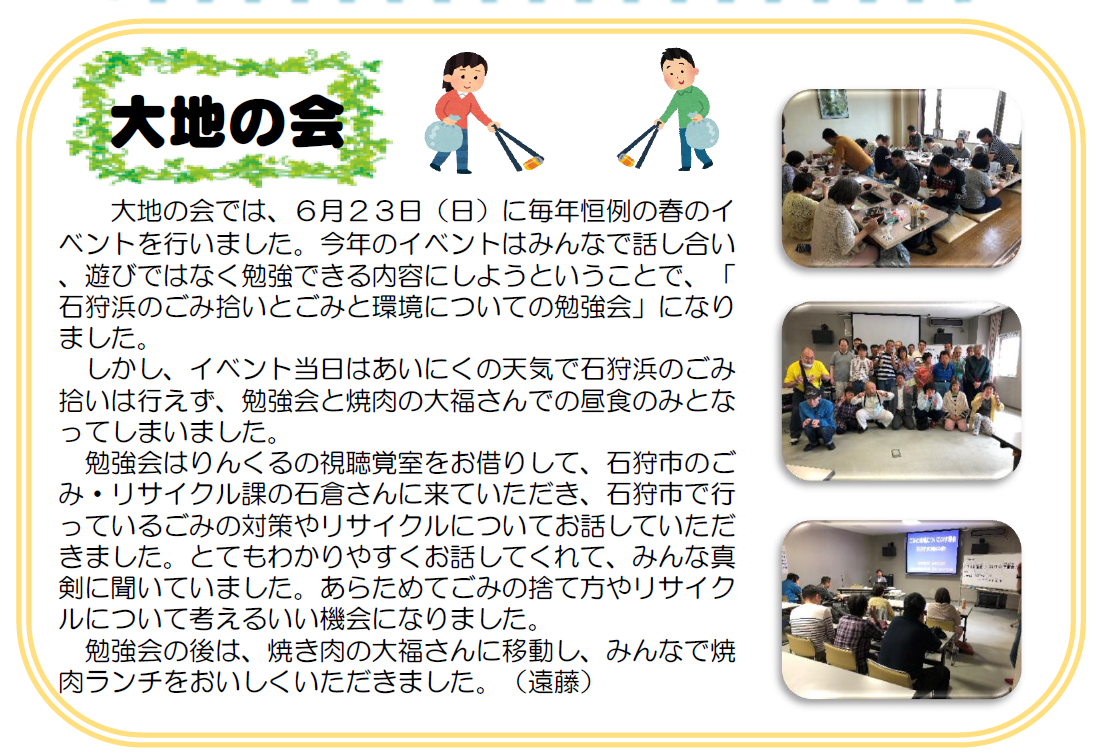 オンライン当事者大会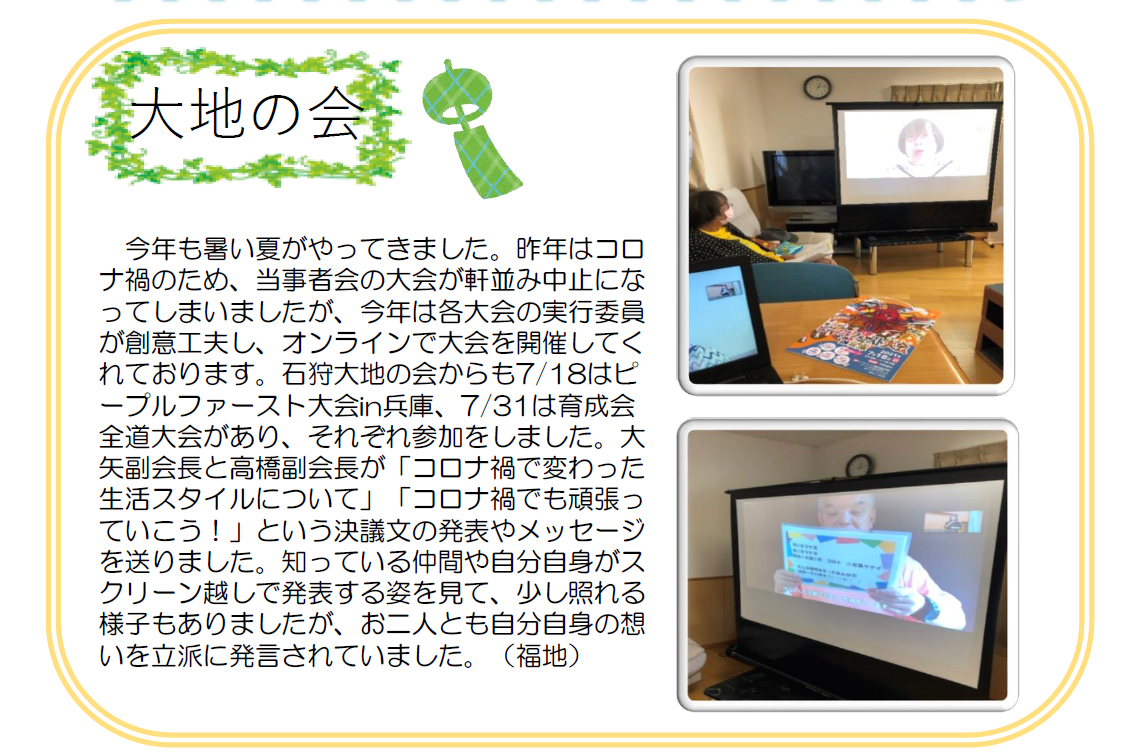 